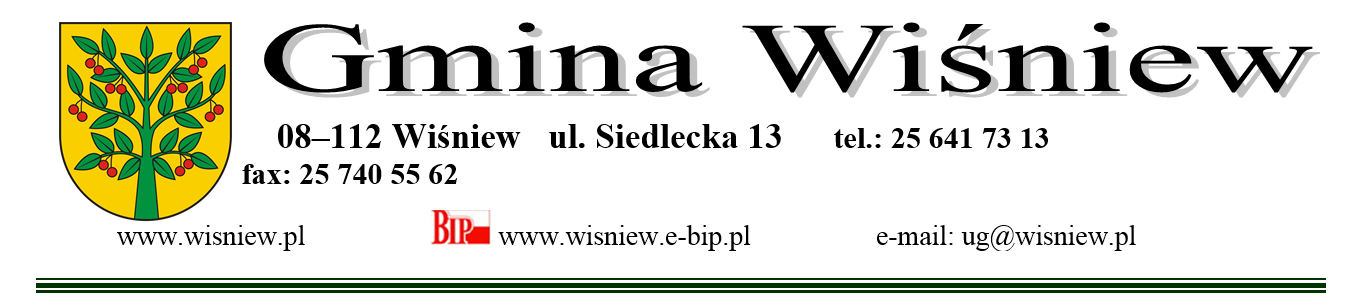 Z A P R O S Z E N I E do składania ofertpostępowanie nr 3Zamawiający: Gmina Wiśniew ul. Siedlecka 13, 08-112 Wiśniewzaprasza do składania ofert realizacji zamówienia publicznego o szacunkowej wartości zamówienia nieprzekraczającej kwoty 130 000,00 zł pn. „Ścieżka przyrodniczo-edukacyjna położona w Siedlecko-Węgrowskim Obszarze Chronionego Krajobrazu w miejscowości Mościbrody” w ramach „Mazowieckiego Instrumentu Aktywizacji Sołectw MAZOWSZE 2021”. Przedmiot zamówienia:Przedmiotem zamówienia są roboty budowlane na wskazanej przez inwestora części działki 
o nr 151/1 w miejscowości Mościbrody, gmina Wiśniew, polegające na wykonaniu:Ogrodzenia placu zgodnie z geodezyjną linią graniczną, ogrodzenie z panelu ogrodzeniowego na podmurówce prefabrykowanej o wysokości 25 cm z płyty betonowej, wysokość ogrodzenia 180 cm, długość około 70 mb, zgodnie ze wskazaniem inwestora,Dwóch tablic edukacyjno-informacyjnych umocowanych w gruncie, powierzchnia tablicy min 1 m2,Czterech ławek parkowych o długości 2 m każda, z drewnianym siedziskiem, dwóch koszy śmietnikowych,Korytowania i utworzenia ścieżki żwirowej o szerokości do 1,5 m i długości około 20 m.Szczegółowy zakres, a także warunki realizacji określone zostały przez Zamawiającego 
w opisie przedmiotu zamówienia stanowiącym załącznik nr 2 oraz projekcie umowy stanowiącym załącznik nr 3 do niniejszego zaproszenia.Zaleca się, aby każdy z wykonawców przystępujących do zapytania dokonał wizji lokalnej miejsca realizacji zadania i jego otoczenia, zdobywając w ten sposób na własną odpowiedzialność i ryzyko, wszelkie dodatkowe informacje, które mogą być konieczne 
do właściwego przygotowania oferty oraz zawarcia umowy i należytego wykonania zamówienia. Koszty dokonania wizji lokalnej terenu budowy ponosi Wykonawca. W ofercie należy uwzględnić wszystkie dodatkowe opłaty związane z wykonywanymi robotami, a wynikającymi z zakresu robót. Na zrealizowany przedmiot zamówienia Wykonawca udzieli gwarancji na okres co najmniej 24 miesięcy licząc od dnia odbioru zadania.Warunki udziału w postępowaniu:Zamawiający nie stawia warunków udziału w postępowaniu.Termin realizacji zamówienia: do 15 września 2021 rokuOpis kryteriów oceny ofert: cena – waga 100%Forma, miejsce i termin złożenia oferty:Oferty należy przesłać na adresem e-mail: ug@wisniew.pl w terminie do 19 sierpnia 2021 roku do godz. 15:00.	Ofertę należy oznakować podając w tytule wiadomości: Oferta na wykonanie „Ścieżki przyrodniczo-edukacyjnej położonej w Siedlecko-Węgrowskim Obszarze Chronionego Krajobrazu w miejscowości Mościbrody”Osoby upoważnione do kontaktu z wykonawcami: Na etapie składania ofert:w sprawach związanych z przedmiotem zamówienia: Jakub Jastrzębski, 
tel. 25 641 73 13 wew. 127, w sprawie zapytania ofertowego: Damian Sadło, tel. 25 641 73 13 wew. 127na etapie zawarcia umowy i realizacji zamówienia:Pracownik merytoryczny odpowiedzialny za realizację zamówienia: Jakub Jastrzębski, 
tel. 25 641 73 13 wew. 127Dodatkowe informacje:zaproszenie do złożenia oferty nie jest równoznaczne ze złożeniem zamówienia, 
nie stanowi oferty w rozumieniu art. 66 kodeksu cywilnego, jak również nie stanowi wszczęcia postępowania o udzielenie zamówienia w rozumieniu ustawy Prawo zamówień publicznych Zamawiający zastrzega sobie możliwość unieważnienia postępowania o udzielenie zamówienia bez podania przyczyny.Klauzula informacyjna z art. 13 RODO: Zgodnie z art. 13 ust. 1 i 2 rozporządzenia Parlamentu Europejskiego i Rady (UE) 2016/679 z dnia 27 kwietnia 2016 r. w sprawie ochrony osób fizycznych w związku z przetwarzaniem danych osobowych i w sprawie swobodnego przepływu takich danych oraz uchylenia dyrektywy 95/46/WE (ogólne rozporządzenie o ochronie danych) (Dz. Urz. UE L 119 z 04.05.2016, str. 1), dalej „RODO”, informuję, że: administratorem Pani/Pana danych osobowych jest Gmina Wiśniew/Urząd Gminy Wiśniew, ul. Siedlecka 13, 08-112 Wiśniew, tel. 25 6417313, fax 25 7405562;inspektorem ochrony danych osobowych w Urzędzie Gminy Wiśniew jest Pan Stefan Książek, iod-sk@tbdsiedlce.pl;Pani/Pana dane osobowe przetwarzane będą na podstawie art. 6 ust. 1 lit. c RODO w celu związanym z postępowaniem o udzielenie zamówienia publicznego na zadania „Ścieżka przyrodniczo-edukacyjna położona w Siedlecko-Węgrowskim Obszarze Chronionego Krajobrazu w miejscowości Mościbrody”. Nr sprawy RI.271.ZO.14.2021.DS prowadzonym w formie zapytania ofertowego;odbiorcami Pani/Pana danych osobowych będą osoby lub podmioty, którym udostępniona zostanie dokumentacja postępowania;Pani/Pana dane osobowe będą przechowywane przez okres 4 lat od dnia zakończenia postępowania o udzielenie zamówienia, a jeżeli czas trwania umowy przekracza 4 lata, okres przechowywania obejmuje cały czas trwania umowy;w odniesieniu do Pani/Pana danych osobowych decyzje nie będą podejmowane w sposób zautomatyzowany, stosowanie do art. 22 RODO;posiada Pani/Pan:−   na podstawie art. 15 RODO prawo dostępu do danych osobowych Pani/Pana dotyczących;−   na podstawie art. 16 RODO prawo do sprostowania Pani/Pana danych osobowych;−   na podstawie art. 18 RODO prawo żądania od administratora ograniczenia przetwarzania danych osobowych z zastrzeżeniem przypadków, o których mowa w art. 18 ust. 2 RODO;  −  prawo do wniesienia skargi do Prezesa Urzędu Ochrony Danych Osobowych, gdy uzna Pani/Pan, że przetwarzanie danych osobowych Pani/Pana dotyczących narusza przepisy RODO;nie przysługuje Pani/Panu:w związku z art. 17 ust. 3 lit. b, d lub e RODO prawo do usunięcia danych osobowych;prawo do przenoszenia danych osobowych, o którym mowa w art. 20 RODO;na podstawie art. 21 RODO prawo sprzeciwu, wobec przetwarzania danych osobowych, gdyż podstawą prawną przetwarzania Pani/Pana danych osobowych jest art. 6 ust. 1 
lit. c RODO.Załączniki:Formularz ofertowy: dla zadań 1-3Opis przedmiotu zamówienia: dla zadań 1-3Projekt umowy: dla zadań 1-3Zatwierdzam: Sporządził: Damian SadłoRI.271.ZO.14.2021.DSWiśniew, 13 sierpnia 2021 r.